Year 1 Observational drawing -sketchingPrior Learning: pencil, pencil grip, abstract artFactsVocabularyDrawing is:A picture or diagram made with pencil, pen or crayonDrawing Pablo PicassoTechnique PortraitLinearScumblingSide stroke Feathering Cubism Influenced by/ Inspired bPablo Picasso:Born in Spain in 1881Liked to use lots of colours and lines Painter, sculptor, print-maker, stage-designer, poetDrawing Pablo PicassoTechnique PortraitLinearScumblingSide stroke Feathering Cubism Influenced by/ Inspired bExplore texture using pencil: Linear – drawing using only narrow linesScumbling – shading using tiny circles and scribblesSide stroke – using the side of a pencil with light pressureFeathering – a series of short lines that appear to be a single lineDrawing Pablo PicassoTechnique PortraitLinearScumblingSide stroke Feathering Cubism Influenced by/ Inspired bPortraits:A painting or drawing of a person, especially only their face or head and shoulders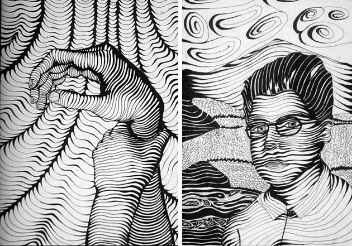 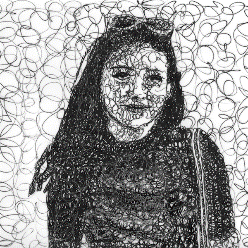 Linear                                      Scumbling      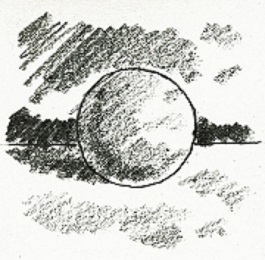 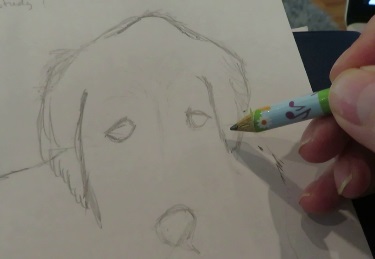 Side stroke                   Feathering 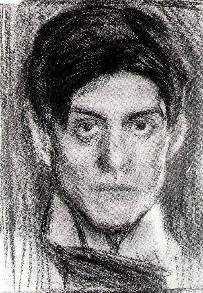 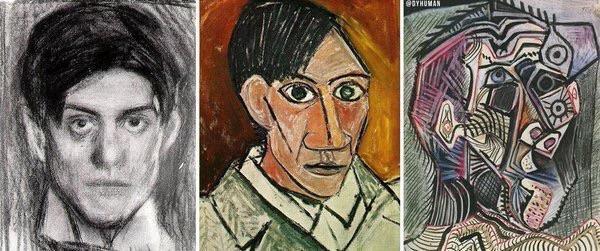 Self-portrait –aged 18      Evolution of self-portraits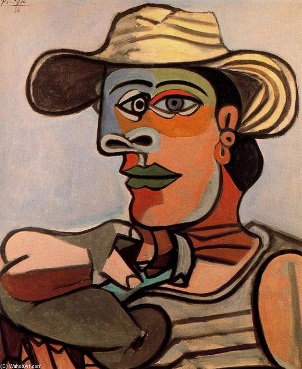 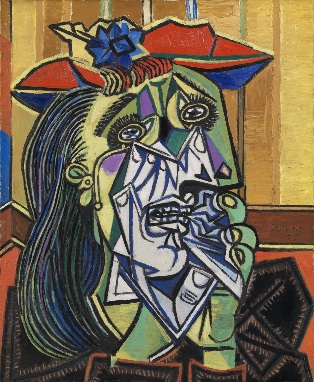       The Sailor                             The Weeping Woman      Cubism:When an artist draws or paints an object from many angles in the same pictureLinear                                      Scumbling      Side stroke                   Feathering Self-portrait –aged 18      Evolution of self-portraits      The Sailor                             The Weeping Woman      Creating our own cubism artwork:Pencil outlinePaintBlack outlineLinear                                      Scumbling      Side stroke                   Feathering Self-portrait –aged 18      Evolution of self-portraits      The Sailor                             The Weeping Woman      Comparing our portraits to Picasso’s:Similarities – what things are the sameDifferences – what things are differentThe SailorThe Weeping WomanLinear                                      Scumbling      Side stroke                   Feathering Self-portrait –aged 18      Evolution of self-portraits      The Sailor                             The Weeping Woman      The wider influences of portraits:Linear                                      Scumbling      Side stroke                   Feathering Self-portrait –aged 18      Evolution of self-portraits      The Sailor                             The Weeping Woman      Youtube:Pablo Picasso information:https://www.tate.org.uk/art/artists/pablo-picasso-1767https://www.bbc.com/bitesize/clips/zdfgkqtEvolution of self-portraits https://www.tes.com/teaching-resource/paul-klee-11048977https://www.boredpanda.com/pablo-picasso-self-portrait-style-evolution/?utm_source=google&utm_medium=organic&utm_campaign=organicRecreating cubism artwork step by step:https://www.google.com/search?q=cubism+ks1&safe=strict&rlz=1C1GCEA_enGB856GB856&source=lnms&tbm=isch&sa=X&ved=0ahUKEwjh1vSJnpbjAhWVoFwKHcyXAXsQ_AUIECgB&biw=1034&bih=616#imgrc=I2hjocNOk7ERNM:Linear                                      Scumbling      Side stroke                   Feathering Self-portrait –aged 18      Evolution of self-portraits      The Sailor                             The Weeping Woman      